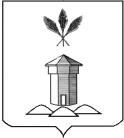 АДМИНИСТРАЦИЯ БАБУШКИНСКОГО МУНИЦИПАЛЬНОГО ОКРУГА ВОЛОГОДСКОЙ ОБЛАСТИ	06.12.2023            	                                              № 1033 с.им. БабушкинаО дополнении перечня земельных участковна территории Бабушкинского муниципального округа, которые могут быть предоставлены в собственность бесплатно гражданам, имеющим трех и более детей для индивидуального жилищного строительстваВ соответствии с частью 9 статьи 10 закона Вологодской области от 8 апреля 2015 года № 3627-ОЗ «О бесплатном предоставлении в собственность отдельным категориям граждан земельных участков, находящихся в государственной или муниципальной собственности, на территории Вологодской области», в целях дополнения перечня земельных участков, руководствуясь Уставом Бабушкинского муниципального округа,ПОСТАНОВЛЯЮ: 1.Дополнить перечень земельных участков на территории                                Бабушкинского муниципального округа, которые могут быть предоставлены в собственность бесплатно гражданам, имеющим трех и более детей, для индивидуального жилищного строительства, утвержденный постановлением администрации Бабушкинского муниципального района №17 от 13.01.2022 «Об утверждении перечня земельных участков на территории Бабушкинского муниципального района,  которые могут быть предоставлены в собственность  бесплатно гражданам, имеющим трех и более детей для индивидуального жилищного строительства», путем включения в перечень следующего земельного участка с кадастровым номером 35:15:0304003:185, площадью 800, расположенного по адресу: Вологодская область, Бабушкинский район, с. Рослятино, ул. Полевая. 2.Изложить перечень земельных участков на территории Бабушкинского муниципального округа, которые могут быть предоставлены в собственность бесплатно гражданам, имеющим трех и более детей для индивидуального жилищного строительства в следующей редакции согласно приложению.3.Отделу имущественных и земельных отношений Бабушкинского муниципального округа в течение 10 рабочих дней после утверждения перечня земельных участков информировать граждан о возможности получения земельного участка в собственность бесплатно.4.Постановление подлежит  размещению на официальном сайте Бабушкинского муниципального округа в информационно-телекоммуникационной сети «Интернет», вступает в силу со дня подписания.5.Контроль за исполнением настоящего постановления возложить на первого заместителя Главы Бабушкинского муниципального округа Вологодской области.                                                    Приложениек  постановлению администрации Бабушкинского муниципального округа от 06.12.2023 г. № 1033 Перечень земельных участков на территории Бабушкинского муниципального района, которые могут быть предоставлены в собственность бесплатно гражданам, имеющим трех и более детей для индивидуального жилищного строительства       Глава округа        Т.С. Жирохова№ п/пКадастровый номер земельного участкаКатегория земельВид собственности на земельный участокПлощадь земельного участка, кв.мМестоположение земельного участкаВид разрешенного использования земельного участкаИнформация об обеспеченности земельного участка инженерной инфраструктуройПримечания123456789135:15:0101017:147Земли населенных пунктовНе разграниченная государственная собственность1500Местоположение установлено относительно ориентира, расположенного за пределами участка. Ориентир жилой дом. Участок находиться примерно в 50 метрах, по направлению на юго-восток от ориентира. Почтовый адрес ориентира: Вологодская область, Бабушкинский район, с. им. Бабушкина, ул. Нижняя Надречная, д. 62Для строительства одноквартирного жилого домаИмеется возможность подключения к существующим линиям электро235:15:0102010:372Земли населенных пунктовНе разграниченная государственная собственность1500Вологодская область, Бабушкинский район, с.им.Бабушкина, ул. МелиоративнаяДля индивидуального жилищного строительстваИмеется возможность подключения к существующим линиям электро 335:15:0304003:185Земли населенных пунктовНе разграниченная государственная собственность800Вологодская область, Бабушкинский район, с. Рослятино, ул. ПолеваяДля строительства и обслуживания одноквартирного жилого домаИмеется возможность подключения к существующим линиям электро